Jack and Jill Childcare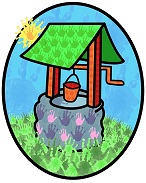 Littlehaven Infant School / Northolmes Junior School   office@jackandjillchildcarefacilities.com https://jack-jill.eschools.co.ukLH: 01403 258994 After a very busy and exciting end to the term we hope you are all looking forward to the summer break.A few of bits and pieces before we finish…The final invoices of the year will be with you w/c 31st JulyPlease remember to bring your accounts up to dateThe September invoices will be distributed on 31st August, with payment due before 10th SeptemberPlease remember to login and check the details on your child’s account and notify us of any necessary changes.Remember that, as notified earlier in the year, we have new timings and cost framework for the new year.If you need to contact us over the summer break, please use the email address above.Check out our Facebook page for updates from us and about local activities over the summerOur website is being updated. Most of the basic information has been updated and it will be completed in the coming few weeks. Download the eschools lite app to receive notifications from our website.Thank you to everyone who supported our Summer Raffle. The winners are:1st: Hunor2nd HeathThank you to all the staff for their work this year, it is much appreciated – enjoy the rest!Thanks also go to the parents, grandparents and carers for all your support.….but mostly thank you to the children, it has been a pleasure to share the past year with you.  Good luck to all the children moving on to new settings – have fun!To all those returning - See you in September Have a fantastic summer everyone!July Newsletter